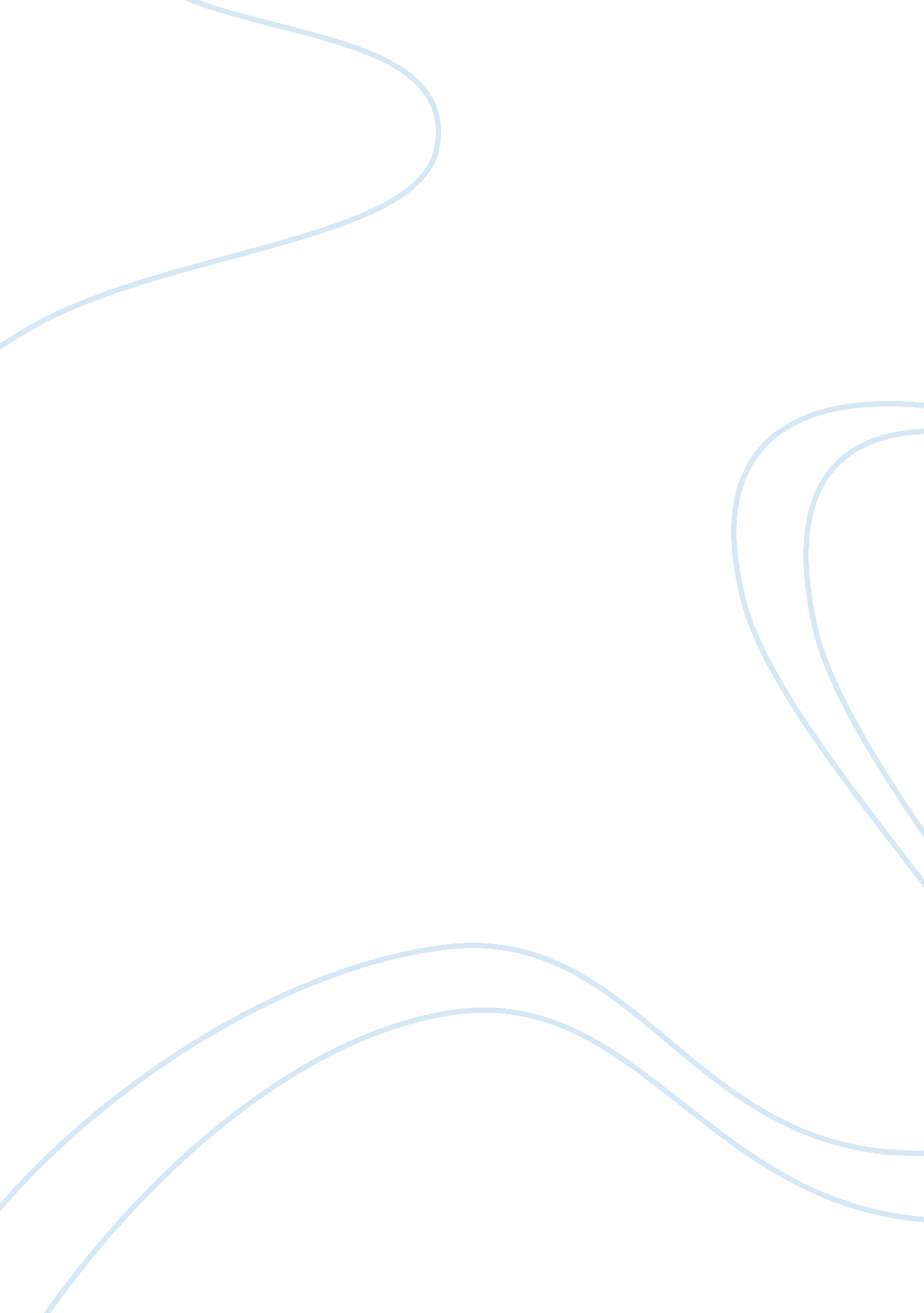 Hexachlorobenzene c6cl6 structure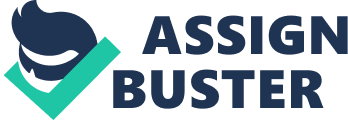 Contents Retention Index (Normal Alkane): Popular Carbaryl C12H11NO2 structure captan C9H8Cl3NO2S structure Chloroquine C18H26ClN3 structure Permethrin C21H20Cl2O3 structure Salicylic acid C7H6O3 structure UNII: VB39B105PO C11H17O4PS2 structure Methamidophos C2H8NO2PS structure Phenylbutazone C19H20N2O2 structure 